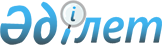 О проекте Закона Республики Казахстан "О внесении изменений и дополнений в Закон Республики Казахстан "Об образовании"Постановление Правительства Республики Казахстан от 30 июня 2008 года N 653



      Правительство Республики Казахстан 

ПОСТАНОВЛЯЕТ:




      внести на рассмотрение Мажилиса Парламента Республики Казахстан проект Закона Республики Казахстан "О внесении изменений и дополнений в Закон Республики Казахстан "Об образовании".

      

Премьер-Министр




      Республики Казахстан                       К. Масимов


Проект



Закон Республики Казахстан





О внесении изменений и дополнений






в Закон Республики Казахстан "Об образовании"



      Статья 1. Внести в 
 Закон 
 Республики Казахстан от 27 июля 2007 года "Об образовании" (Ведомости Парламента Республики Казахстан 2007 г., N 20, ст. 151) следующие изменения и дополнения:



      1) в статье 1:



      в подпункте 2) слова "научно-исследовательскую и педагогическую деятельность" заменить словами "научную и научно-техническую деятельность, в том числе фундаментальные и прикладные исследования";



      дополнить подпунктами 2-1) и 2-2) следующего содержания:



      "2-1) аккредитационные органы - юридические лица, созданные для проведения аккредитации организаций образования;



      2-2) стандарты (регламенты) аккредитации - внутренние документы аккредитационного органа, которые устанавливают требования к процедуре проведения аккредитации;";



      подпункт 7) изложить в следующей редакции:



      "7) международная стипендия "Болашак" - стипендия, учреждаемая Президентом Республики Казахстан для обучения граждан Республики Казахстан в зарубежных высших учебных заведениях по очной форме обучения или прохождения научными работниками из числа граждан Республики Казахстан научной стажировки в ведущих зарубежных научных центрах, высших учебных заведениях и лабораториях;";



      в подпункте 10) слово "профессионального" заменить словом "высшего";



      в подпункте 13) слова "центральный исполнительный" заменить словом "государственный";



      в подпункте 16):



      слова "требованиям и стандартам" заменить словом "стандартам";



      слова "их усовершенствования" заменить словами "его повышения";



      дополнить подпунктом 21-1) следующего содержания:



      "21-1) высшая техническая школа - учебное заведение, реализующее интегрированные образовательные учебные программы технического и профессионального, послесреднего образования;";



      подпункт 23) исключить;



      в подпункте 25):



      после слова "образования" дополнить словами "и магистратуры";



      слова "педагогическую деятельность" заменить словами "научно-техническую деятельность, в том числе фундаментальные и прикладные исследования";



      в подпункте 30):



      слова "степени соответствия" исключить;



      после слов "послесреднего образования," дополнить словами "на соответствие";



      дополнить подпунктами 49-1), 51-1) и 53-1) следующего содержания:



      "49-1) образовательный грант "Өркен" - целевая сумма денег, предоставляемая обучающемуся на условиях, установленных законодательством Республики Казахстан, для оплаты обучения в специализированных организациях образования для одаренных детей;



      51-1) слушатель резидентуры - специалист, осваивающий образовательные учебные программы резидентуры;



      53-1) студент - лицо, обучающееся в организации образования, реализующей профессиональные учебные программы;";



      в подпункте 54) слова "педагогическую деятельность" заменить словами "научно-техническую деятельность, в том числе фундаментальные и прикладные исследования";



      дополнить подпунктом 54-1) следующего содержания:



      "54-1) грант "Лучшая школа" - денежные средства, выплачиваемые ежегодно на конкурсной основе государственным учреждениям среднего образования за высокие показатели работы местными исполнительными органами области, города республиканского значения и столицы;";



      2) в статье 4:



      подпункт 5) дополнить словами "для оплаты высшего образования;";



      дополнить подпунктом 5-1) следующего содержания:



      "5-1) утверждает Правила присуждения образовательного гранта "Өркен" для оплаты обучения в специализированных организациях образования для одаренных детей и его размеры;";



      в подпункте 6) слова ", утверждения и сроки действия" заменить словами "и утверждения";



      в подпункте 7) слова "и Правила аккредитации организаций образования" исключить;



      в подпункте 12) слова "инновационном университете" заменить словами "особом статусе организации образования";



      подпункт 15) дополнить словами "и определяет направления расходования международной стипендии "Болашак";



      подпункты 21) и 22) изложить в следующей редакции:



      "21) утверждает Правила формирования, направления расходования и учета средств, выделяемых на оказание финансовой и материальной помощи учащимся и воспитанникам государственных учреждений среднего образования из семей обладающих правом на получение государственной адресной социальной помощи, а также из семей, не получающих государственную адресную социальную помощь, в которых среднедушевой доход ниже величины прожиточного минимума;



      22) утверждает Правила проведения конкурса на присуждение гранта "Лучшая школа" с установлением порядка и размера его предоставления;";



      в подпункте 23) слова "положения о порядке" заменить словами "порядка";



      дополнить подпунктом 24) следующего содержания:



      "24) определяет и утверждает размеры квоты приема при поступлении на учебу в организации образования, реализующие профессиональные учебные программы технического и профессионального, послесреднего и высшего образования.";



      3) в статье 5:



      подпункт 7) исключить;



      подпункты 10), 12) изложить в следующей редакции:



      "10) организует прохождение аккредитации государственных высших учебных заведений;



      12) разрабатывает и утверждает Правила проведения единого национального тестирования, а также технологию проведения единого национального тестирования и комплексного тестирования;";



      в подпункте 29) слова "организует проведение" заменить словом "проведения";



      дополнить подпунктом 29-1) следующего содержания:



      "29-1) утверждает перечень республиканских и международных олимпиад, научных соревнований по общеобразовательным предметам, конкурсов исполнителей и спортивных соревнований;";



      в подпункте 33):



      после слов "организаций образования" дополнить словами "и их заместителей";



      во втором предложении слова "заместителей руководителя и" исключить;



      подпункт 42) исключить;



      в подпункте 43) после слов "специалистов с" дополнить словами "высшим и";



      дополнить подпунктами 45), 46), 47) и 48) в следующей редакции:



      "45) утверждает Правила разработки, апробации и внедрения образовательных программ, реализуемых в режиме эксперимента в организации образования;



      46) определяет организации по проведению экспертизы и технического обеспечения процедуры нострификации документов об образовании;



      47) осуществляет информационное обеспечение системы управления образованием и утверждает правила организации и функционирования единой информационной системы образования;



      48) производит оценку результатов использования экспериментальных образовательных программ.";



      4) в статье 6:



      в пункте 2:



      подпункты 11), 13) изложить в следующей редакции:



      "11) направляет средства на оказание финансовой и материальной помощи учащимся и воспитанникам государственных учреждений среднего образования из семей обладающих правом на получение государственной адресной социальной помощи, а также из семей, не получающих государственную адресную социальную помощь, в которых среднедушевой доход ниже величины прожиточного минимума, в размере не менее одного процента от бюджетных средств, выделяемых на текущее содержание общеобразовательных школ;



      13) обеспечивает организацию и проведение олимпиад и научных соревнований по общеобразовательным предметам, конкурсов исполнителей и профессионального мастерства областного масштаба;";



      дополнить подпунктом 23) следующего содержания:



      "23) осуществляет образовательный мониторинг.";



      в пункте 3:



      подпункты 11) и 15) изложить в следующей редакции:



      "11) направляет средства на оказание финансовой и материальной помощи учащимся и воспитанникам государственных учреждений среднего образования из семей обладающих правом на получение государственной адресной социальной помощи, а также из семей, не получающих государственную адресную социальную помощь, в которых среднедушевой доход ниже величины прожиточного минимума, в размере не менее одного процента от бюджетных средств, выделяемых на текущее содержание общеобразовательных школ;";



      "15) обеспечивает организацию и проведение олимпиад и научных соревнований по общеобразовательным предметам, конкурсов исполнителей и профессионального мастерства масштаба города республиканского значения, столицы;";



      дополнить подпунктами 26) и 27) следующего содержания:



      "26) организует заказ и обеспечение организаций образования, реализующих общеобразовательные учебные программы основного среднего, общего среднего образования и профессиональные учебные программы технического и профессионального, послесреднего образования, бланками документов государственного образца об образовании и осуществляет контроль за их использованием;



      27) осуществляет образовательный мониторинг";



      в пункте 4:



      подпункт 10) после слова "олимпиад" дополнить словами ", смотров и конкурсов";



      подпункт 11) изложить в следующей редакции:



      "11) направляет средства на оказание финансовой и материальной помощи учащимся и воспитанникам государственных учреждений среднего образования из семей обладающих правом на получение государственной адресной социальной помощи, а также из семей, не получающих  государственную адресную социальную помощь, в которых среднедушевой доход ниже величины прожиточного минимума, в размере не менее одного процента от бюджетных средств, выделяемых на текущее содержание общеобразовательных школ;";



      дополнить подпунктами 20) и 21) следующего содержания:



      "20) осуществляет образовательный мониторинг;



      21) организует заказ и обеспечение организаций образования, реализующих общеобразовательные учебные программы основного среднего, общего среднего образования, бланками документов государственного образца об образовании и осуществляет контроль за их использованием.";



      5) в пункте 2 статьи 7 слова "в том числе ведомственных" исключить;



      6) в пункте 4 статьи 8:



      часть вторую изложить в следующей редакции:



      "К категории граждан Республики Казахстан, которым оказывается социальная помощь, относятся:



      1) дети-сироты, дети, оставшиеся без попечения родителей;



      2) дети с ограниченными возможностями в развитии, инвалиды и инвалиды с детства, дети-инвалиды;



      3) дети из многодетных семей;



      4) дети, находящиеся в центрах временной изоляции, адаптации и реабилитации несовершеннолетних;



      5) дети, проживающие в школах-интернатах общего и санаторного типов, интернатах при школах;



      6) дети, воспитывающиеся и обучающиеся в специализированных интернатных организациях образования для одаренных детей;



      7) воспитанники интернатных организаций;



      8) дети, из семей обладающих правом на получение государственной адресной социальной помощи, а также из семей, не получающих государственную адресную социальную помощь, в которых среднедушевой доход ниже величины прожиточного минимума;



      9) дети, которые по состоянию здоровья, в течение длительного времени обучаются по программам начального, основного среднего, общего среднего образования на дому или в лечебных организациях;



      10) иные категории граждан, определяемые законами Республики Казахстан.";



      в части третьей после слова "источники" дополнить словом ", виды";



      7) дополнить статьей 9-1 следующего содержания:



      "Статья 9-1. Аккредитация организаций образования



      1. Аккредитация организации образования осуществляется на добровольной основе.



      Организация образования самостоятельна в выборе аккредитационного органа для прохождения аккредитации.



      2. Решение о проведении аккредитации или об отказе в проведении аккредитации принимается аккредитационным органом самостоятельно по результатам рассмотрения заявления и представленных организацией образования документов, перечень которых определяется аккредитационным органом.



      Условия и сроки прохождения аккредитации определяются в договоре о проведении аккредитации, заключаемом организацией образования и аккредитационным органом.



      3. Аккредитационный орган проводит институциональную или специализированную аккредитацию в соответствии со своими стандартами (регламентами) аккредитации.



      4. Аккредитация организации образования проводится за счет собственных средств организации образования.



      5. Организации образования вправе пройти международную аккредитацию, осуществляемую имеющим международное признание зарубежным аккредитационным органом.";



      8) подпункт 4) статьи 12 изложить в следующей редакции:



      "4) общее среднее образование, техническое и профессиональное образование;";



      9) в пункте 2 статьи 17:



      в абзаце четвертом подпункта 1) части первой слово "достигнутого" заменить словом "установленного";



      в части второй слово "достигнутый" заменить словом "установленный";



      10) в пункте 1 статьи 20 слова "среднее образование (общее среднее или техническое и профессиональное)" заменить словами "общее среднее или техническое и профессиональное образование";



      11) в части третьей пункта 2 статьи 21 слово "Университеты" заменить словами "Высшие учебные заведения";



      12) в статье 26:



      дополнить пунктом 2-1 следующего содержания:



      "2-1. Прием на обучение граждан Республики Казахстан, которым на конкурсной основе присужден образовательный грант "Өркен", осуществляется в специализированные организации образования для одаренных детей, определяемые Правилами присуждения образовательного гранта "Өркен".";



      в пункте 4:



      после слова "высшего" дополнить словами "или послевузовского";



      дополнить частями второй и третьей следующего содержания:



      "К участию в конкурсе допускаются граждане Республики Казахстан в возрасте:



      1) до 40 лет включительно на день подачи документов на конкурс - для обучения и получения высшего специального образования, степеней бакалавра, магистра, кандидата наук, а также обучения в клинической ординатуре;



      2) до 45 лет включительно на день подачи документов на конкурс - для обучения и получения степеней кандидата наук по медицинским специальностям, доктора.



      С гражданами Республики Казахстан, которым присуждена международная стипендия "Болашак", заключается договор на обучение по международной стипендии "Болашак", типовая форма которого утверждается уполномоченным органом в области образования.";



      в пункте 5:



      в части первой после слова "государственному" дополнить словом "образовательному";



      в части второй после слова "грантов" дополнить словами ", а также на зачисление в состав обучающихся по государственному образовательному заказу на подготовку кадров с техническим и профессиональным, послесредним и высшим образованием";



      13) в статье 30:



      пункт 1 изложить в следующей редакции:



      "1. Учебные программы дошкольного воспитания и обучения реализуются в семье или организациях дошкольного воспитания и обучения.";



      дополнить пунктом 2-1 следующего содержания:



      "2-1. Дошкольное воспитание детей осуществляется до достижения ребенком возраста пяти лет в семье и (или) организации дошкольного воспитания и обучения, в которые принимаются дети, достигшие возраста один год.";



      14) статью 34 исключить;



      15) часть вторую пункта 2 статьи 35 исключить;



      16) в части первой пункта 2 статьи 36 после слов "на обучение в" дополнить словом "ведущие";



      17) в статье 37:



      в пункте 2 слова "и при прохождении научными работниками государственных научных организаций и высших учебных заведений научной стажировки в ведущих высших учебных заведениях, научных центрах и лабораториях мира по международной стипендии "Болашак" исключить;



      дополнить пунктами 4 и 5 следующего содержания:



      "4. Повышение квалификации и переподготовка медицинских и фармацевтических кадров осуществляются в медицинских организациях образования и науки.



      5. Граждане Республики Казахстан в возрасте до 45 лет включительно, являющиеся научными работниками государственных научных организаций, государственных высших учебных заведений, организаций, сто процентов акций (долей) которых принадлежат государству, вправе участвовать в конкурсе на присуждение международной стипендии "Болашак" для прохождения научной стажировки.



      С гражданами Республики Казахстан, которым присуждена международная стипендия "Болашак", заключается договор о прохождении научной стажировки по международной стипендии "Болашак", типовая форма которого утверждается уполномоченным органом в области образования.";



      18) статью 39 дополнить пунктом 5 следующего содержания:



      "5. Документы об образовании, выданные зарубежными высшими учебными заведениями, научными центрами и лабораториями гражданам Республики Казахстан - обладателям международной стипендии "Болашак", признаются в Республике Казахстан без прохождения процедур признания или нострификации.";



      19) пункт 1 статьи 41 дополнить подпунктом 4-1) следующего содержания:



      "4-1) основания и порядок отчисления обучающихся, воспитанников;";



      20) в пункте 3 статьи 43:



      дополнить подпунктом 2-1) следующего содержания:



      "2-1) разработка образовательных учебных программ с сокращенными сроками обучения;";



      подпункт 17) изложить в следующей редакции:



      "17) присуждение академических степеней "бакалавр" и "магистр".";



      21) в статье 44:



      пункт 4 исключить;



      в пункте 5 слово "Правительством" заменить словом "законодательством";



      в пункте 6 слова "своих заместителей и" исключить;



      22) в статье 47:



      часть вторую пункта 2 после слова "адъюнкты" дополнить словом "интерны";



      в пункте 3:



      подпункт 7) изложить в следующей редакции:



      "7) бесплатное пользование информационными ресурсами библиотек;"



      подпункт 8) исключить;



      в пункте 7:



      часть первую изложить в следующей редакции:



      "7. Студентам, интернам, магистрантам, докторантам, слушателям резидентуры, слушателям подготовительных отделений высших учебных заведений, обучающимся в организациях образования по государственному образовательному заказу по очной форме обучения (кроме учащихся профессиональных лицеев), может выплачиваться государственная стипендия. Правила назначения и выплаты государственной стипендии, а также ее размеры утверждаются Правительством Республики Казахстан.";



      дополнить частью второй следующего содержания:



      "Инвалиды по зрению и инвалиды по слуху, дети-сироты и дети, оставшиеся без попечения родителей и находящиеся под опекой (попечительством), а также студенты и магистранты, имеющие по результатам очередной промежуточной аттестации обучающихся только оценки "отлично", имеют право на повышенную государственную стипендию, размер которой определяется Правительством Республики Казахстан.";



      пункт 8 изложить в следующей редакции:



      "8. Учащимся из семей, обладающих правом на получение государственной адресной социальной помощи, а также из семей, не получающих государственную адресную социальную помощь, в которых среднедушевой доход ниже величины прожиточного минимума, из числа выпускников, окончивших учебу на "хорошо" и "отлично" в государственных учреждениях среднего образования, получивших на конкурсной основе грант "Лучшая школа", выплачивается единовременная финансовая помощь в размере 80-кратного месячного расчетного показателя для дальнейшего получения образования.";



      23) в пункте 4 статьи 48 после слова "профессионального" дополнить словом ", послесреднего";



      24) в подпункте 2) пункта 2 статьи 49 слова "предшкольную подготовку" заменить словами "прохождение предшкольной подготовки";



      25) в статье 52:



      в пункте 7:



      в части первой:



      слова "государственных организаций образования устанавливается не более" заменить словами ", непосредственно осуществляющих учебный процесс в государственных организациях образования, устанавливается";



      дополнить подпунктом 4) следующего содержания:



      "4) 25 часов для воспитателей специальных организаций образования и организаций образования для детей-сирот и детей, оставшихся без попечения родителей.";



      часть вторую изложить в следующей редакции:



      "Продолжительность рабочего времени работников организаций образования, для которых не установлена нормативная учебная нагрузка, устанавливается в соответствии с трудовым законодательством Республики Казахстан.";



      в пункте 8 после слова "государственного" дополнить словом "образовательного";



      26) в статье 53:



      подпункт 2) пункта 1 после слов "56 календарных дней для педагогических работников" дополнить словами "и приравненных к ним лиц";



      в пункте 3:



      подпункт 2) "дополнить словами ". Направления расходования государственного гранта определяются Правительством Республики Казахстан";



      в подпункте 3) слова "государственный грант" заменить словом "вознаграждение";



      27) пункт 3 статьи 55 исключить;



      28) статью 58 исключить;



      29) статью 59 дополнить пунктом 4-1 следующего содержания:



      "4-1. Организации образования, подлежащие государственной аттестации, проводят самооценку и представляют материалы самооценки в государственные органы управления образованием.";



      30) в статье 62:



      часть вторую пункта 3 исключить;



      в части третьей пункта 5 слова ", предусмотренная международными договорами, заключенными Республикой Казахстан," заменить словами "и (или) их филиалах, созданных в порядке, предусмотренном пунктом 4 статьи 65 настоящего Закона,";



      в части второй пункта 8:



      слово "послесреднего," исключить;



      слова "по договору возмездного оказания образовательных услуг" заменить словами "на платной основе";



      31) в статье 63:



      в пункте 3 после слов "платной основе" дополнить словами "с заключением договора об оказании платных услуг";



      второе предложение части первой пункта 6 исключить;



      32) статью 64 дополнить пунктом 4 следующего содержания:



      "4. Государственные учреждения среднего образования, получившие на конкурсной основе грант "Лучшая школа", в случае частичного использования гранта, либо отсутствия учащихся из семей обладающих правом на получение государственной адресной социальной помощи, а также из семей, не получающих государственную адресную социальную помощь, в которых среднедушевой доход ниже величины прожиточного минимума, из числа выпускников, окончивших учебу на "хорошо" и "отлично", расходуют грант на материально-техническое обеспечение образовательного процесса.";



      33) в статье 68:



      пункт 1 дополнить словами ", а также за исключением статьи 16, пункта 1 статьи 31 и подпункта 2) пункта 2 статьи 49, которые вводятся в действие с 1 января 2010 года.";



      в пункте 2:



      после слов "поступившие на обучение" дополнить словами "с соответствующими сроками обучения";



      дополнить словами ", действовавшим на момент поступления на обучение".



      2. Настоящий Закон вводится в действие по истечении десяти календарных дней со дня его первого официального опубликования.

      

Президент




      Республики Казахстан


					© 2012. РГП на ПХВ «Институт законодательства и правовой информации Республики Казахстан» Министерства юстиции Республики Казахстан
				